PLANEJAMENTO SEMANAL DE 13 A 17 DE JULHOSEGUNDA FEIRA 13 DE JULHOTEMA: NÚMEROS	ESTRATÉGIAS:ESCREVA NO CADERNO OS NÚMEROS DE 1 A 10 EM SEGUIDA REPRESENTE AS QUANTIDADES ATRAVÉS DE BOLINHAS DE PAPEL E COLE-AS.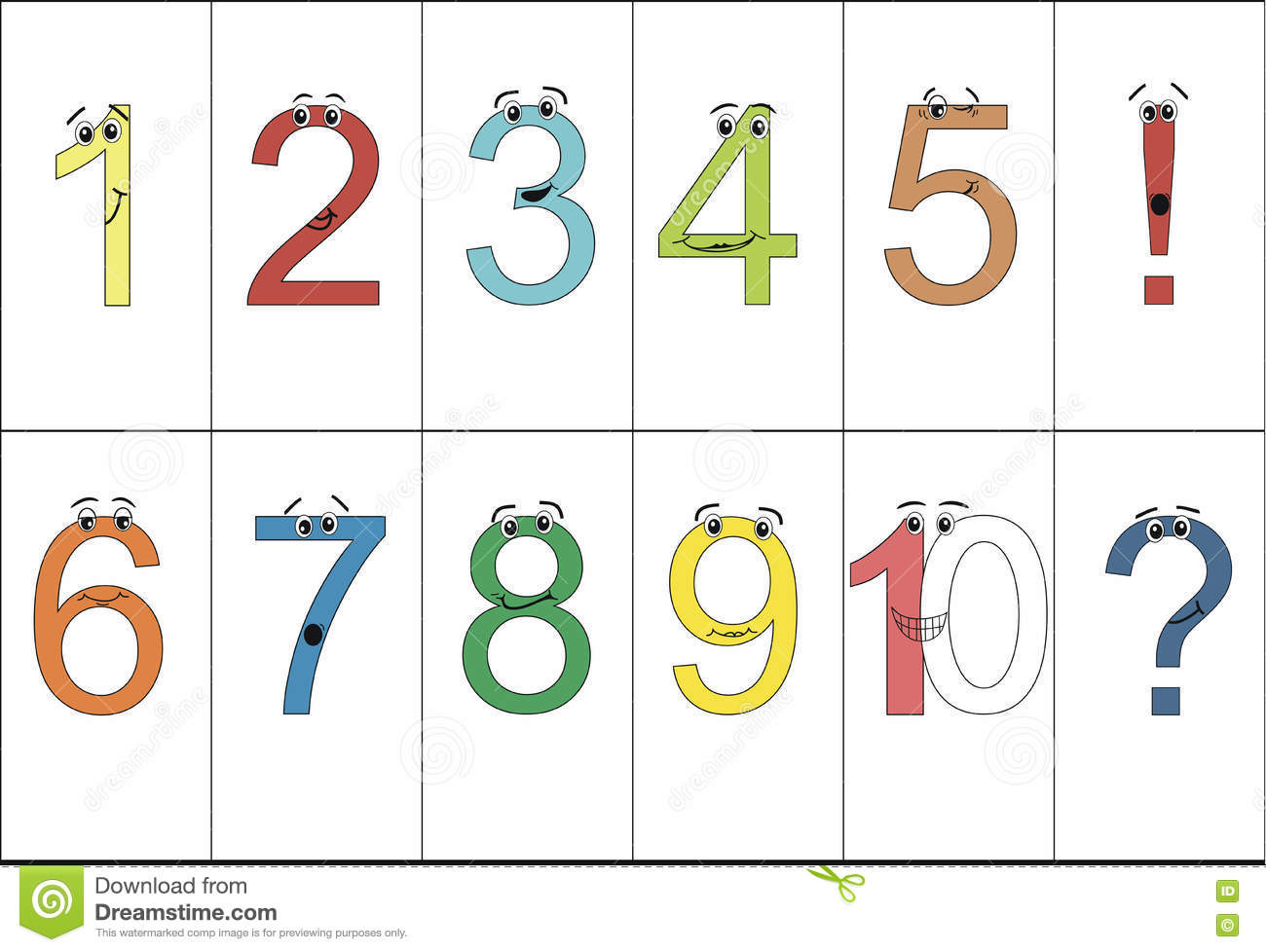 TEMPO APROXIMADO 2 HORAS.TERÇA FEIRA 14 DE JULHOTEMA: NÚMEROSESTRATÉGIAS:NO SEU CADERNO DESENHE SUAS MÃOS, E PINTE BEM BONITO, DEPOIS PARA CADA DEDO COLOQUE UM NÚMERO, EM SEGUIDA CONTE E VEJA QUANTOS DEDINHOS VOCÊ TEM EM CADA MÃO; 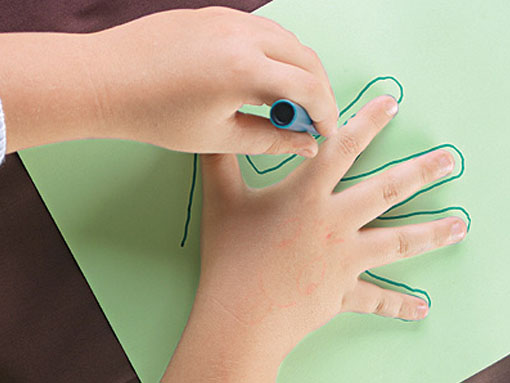 TEMPO APROXIMADO 2 HORAS.QUARTA FEIRA 15DE JULHOTEMA: NÚMEROS: ESTRATÉGIAS:EM UMA FOLHA ESCREVA O NÚMERO 10 EM SEGUIDA CUBRA COLANDO UM FIO DE LÃ OU BARBANTE.DEPOIS DESENHE A QUANTIDADE DO NÚMERO 10.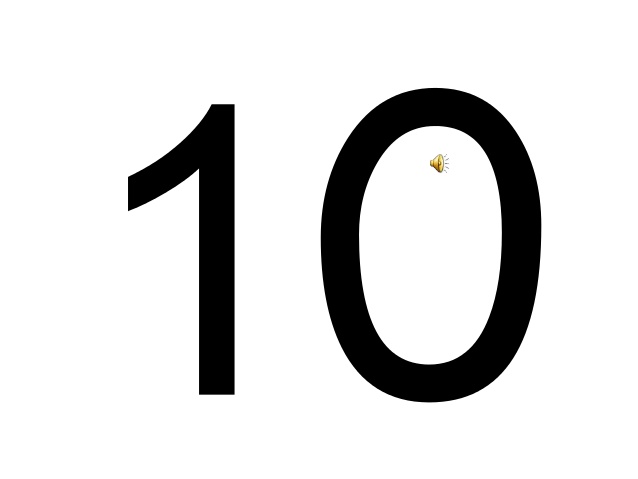 TEMPO APROXIMADO 2 HORAS.QUINTA FEIRA 16 DE JULHOTEMA: NOME, SOBRENOME, NÚMEROSESTRATÉGIAS;ASSISTIR AO VÍDEO.ESCREVA SEU NOME E SOBRENOME EM UMA FOLHA E SEGUIDA CONTE QUANTAS LETRAS TEM SEU NOME E SOBRENOME E ESCREVA O NUMERAL.ANEXO: 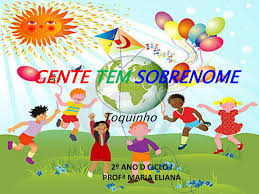 TEMPO APROXIMADO 2 HORAS